Medienkommentar 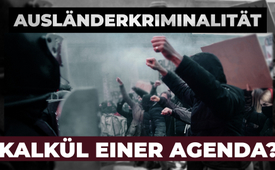 Ausländerkriminalität – Kalkül einer Agenda?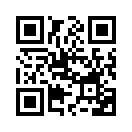 Seit Jahren strömen zahlreiche Flüchtlinge unkontrolliert nach Deutschland und in andere Industrieländer. Neben den vielen wirklich notleidenden Menschen haben sich natürlich auch Kriminelle mit bösen Absichten und ohne jeglichen Anstand auf den Weg gemacht. Mit dieser Sendung möchten wir die dramatischen Folgen der unkontrollierten Zuwanderung aufzeigen und gleichzeitig dazu aufrufen, keine Spaltung zuzulassen, sondern sich mit den wahren Strippenziehern dieser Krise zu konfrontieren.Seit einigen Jahren häufen sich die Medienberichte über kriminelle Migranten. Messerangriffe, Schlägereien, Vergewaltigungen und sonstige Sexualdelikte durch Hinzugewanderte erreichen vielerorts Rekordstände und sorgen zunehmend für ein Klima der Angst und Wut in den betroffenen Ländern.
Gleichzeitig warnen Staat und Medien intensiv vor einer Zunahme rechter Gewalt und schieben jeden in die „rechte Ecke“, der sich auch nur ansatzweise kritisch zur aktuellen Asylpolitik und anderen großen Krisen äußert. Die Unzufriedenheit der heimischen Bevölkerung wächst und spiegelt sich europaweit in Umfragewerten und Wahlergebnissen wider. Parteien des rechten Spektrums erhalten Zustimmungswerte wie nie zuvor.
Nachvollziehbar ist beides: die Wut auf den Anteil der kriminellen Ausländer unter den Hinzugewanderten, ebenso wie die Wut der Migranten, die mit falschen Versprechen nach Europa gelockt wurden. Unweigerlich stellt sich die Frage: 

Wer ist für diesen weiteren Spaltkeil in der Gesellschaft verantwortlich?

Mit dieser Sendung laden wir Sie ein, die wahren Verursacher der Migrationskrise in den Fokus zu nehmen.



Der UN-Migrationspakt

Im Jahre 2018 einigten sich 190 Länder auf den von der UN initiierten „Globalen Pakt für Migration“. Nach Auffassung des UN-Generalsekretärs António Guterres haben die europäischen Staaten kein Recht mehr, ihre Grenzen zu überwachen. Es sei ihre Pflicht, die nach Europa drängenden Menschen aufzunehmen. 
„Wir müssen die Europäer davon überzeugen, dass die Migration unausweichlich ist und dass es multiethnische Gesellschaften sind (…), die den Wohlstand erzeugen“, 
so Guterres. Den UN-Migrationspakt nannte er am 10.12.2018 am UN-Gipfel in Marrakesch eine „Roadmap (Strategie) zur Vermeidung von Leid und Chaos“.

An diesen Behauptungen wird sich Guterres bemessen lassen müssen. 




Nachfolgende Berichte gingen allein in den letzten Tagen durch deutsche Medien und zeichnen ein gänzlich anderes Bild:


08.08.2023 (Bild.de)
26-jähriger Syrer sticht Mann in Fürstenwalde nieder
https://m.bild.de/regional/berlin/berlin-aktuell/messer-attacke-in-fuerstenwalde-polizei-sucht-nach-dem-taeter-84974588.bildMobile.html

08.08.2023 (Tag24)
Neben Kindern im Kino onaniert: Polizei sucht dunkelhäutigen Mann
www.tag24.de/muenchen/crime/sexueller-missbrauch-von-kindern-in-muenchner-kino-polizei-nimmt-verdaechtigen-fest-2912938

07.08.2023 (Presseportal)
Afghane onaniert vor Frauen im Bahnhof und beklaut weitere
www.presseportal.de/blaulicht/pm/50067/5574904

07.08.2023 (Mopo.de)
Gruppe Südländer verprügelt 5 Frauen im Zug
www.mopo.de/im-norden/niedersachsen/nach-csd-feierlichkeiten-frauen-im-zug-von-maennern-geschlagen/

07.08.2023 (Mittelbayerische)
Versuchter Totschlag: Syrer (23) schlägt Kopf einer Frau (27) auf Teerboden
www.mittelbayerische.de/lokales/landkreis-regensburg/versuchter-totschlag-23-jaehriger-schlaegt-kopf-seiner-partnerin-auf-teerboden-14030681

06.08.2023 (Bild.de)
Halle: 15-jähriges Mädchen von 29-jährigem Tunesier vergewaltigt
www.bild.de/regional/sachsen-anhalt/sachsen-anhalt-news/halle-behoerden-verschwiegen-es-maedchen-15-vergewaltigt-84936734.bild.html?t_ref=https%3A%2F%2Fwww.politikversagen.net%2F

04.08.2023 (112 Magazin)
Syrer ersticht 27-Jährigen an Tankstelle in Bad Wildungen
https://112-magazin.de/waldeck-frankenberg/kb-polizei/item/35849-blaulicht-und-martinshorn-in-bad-wildungen-messerstiche-enden-toedlich

03.08.2023 (20 Minuten)
23-jähriger Eritreer ersticht 33-Jährigen in Solothurn
www.20min.ch/story/er-hat-ohne-grund-auf-ihn-eingestochen-407231052314

03.08.2023 (Bild.de)
Aggressiver Afrikaner ging mit Messern auf Polizisten los
www.bild.de/regional/hannover/hannover-aktuell/er-ging-mit-messern-auf-polizisten-los-fluechtling-wegen-versuchten-totschlags-v-84912856.bild.html?t_ref=https%3A%2F%2Fwww.politikversagen.net%2F

03.08.2023 (Bild.de)
Am Tag ihrer Ankunft in Deutschland: Ukrainerin in Asylunterkunft vergewaltigt
www.bild.de/regional/hannover/hannover-aktuell/am-tag-ihrer-ankunft-in-deutschland-ukrainerin-in-asylunterkunft-vergewaltigt-84918472.bild.html?t_ref=https%3A%2F%2Fwww.politikversagen.net%2F

03.08.2023 (Kronen Zeitung)
Vier dunkelhäutige Ausländer überfallen 80-Jährige brutal im eigenen Haus
www.krone.at/3076553

03.08.2023 (Tagesschau)
Mehr als 50 Verletzte nach Ausschreitungen bei Eritrea-Festival in Stockholm
www.tagesschau.de/ausland/europa/stockholm-eritreafestival-ausschreitungen-100.html

03.08.2023 (Bild.de)
Afrikaner versuchte Kleinkind von deutscher Mutter das Genick zu brechen und warf es durch den Raum 
www.bild.de/news/inland/news-inland/vater-wollte-sohn-toeten-er-rief-lieber-kein-kind-als-so-ein-scheisskind-84804360.bild.html?t_ref=https%3A%2F%2Fwww.politikversagen.net%2F

03.08.2023 (Bild.de)
Afghane vergewaltigt 16-Jährige und kommt frei. Laut Gericht sei er „im Prinzip voll integriert“ 
www.bild.de/regional/nuernberg/nuernberg-news/regensburg-fluechtling-vergewaltigt-16-jaehrige-und-kommt-frei-84903534.bild.html?t_ref=https%3A%2F%2Fwww.politikversagen.net%2F

03.08.2023 (Bild.de)
Beamten in Ulmer Innenstadt halbtot geprügelt: 3 Migranten müssen Haftstrafe antreten
www.bild.de/regional/stuttgart/stuttgart-aktuell/ulm-lange-haft-fuer-pruegel-gegen-polizisten-in-ulmer-innenstadt-84914256.bild.html?t_ref=https%3A%2F%2Fwww.politikversagen.net%2F

02.08.2023 (The World News)
Syrische Jugendbande foltert 24-Jährige und wollte sie anzünden
https://theworldnews.net/de-news/jugendbande-wollte-ionanna-anzunden-aus-angst-prostituierte-verlasst-deutschland

02.08.2023 (Focus.de)
Zwölfjährige von migrantischer Mädchen-Gang stundenlang brutal erniedrigt und verprügelt
www.focus.de/panorama/welt/familie-unter-schock-zwoelfjaehrige-an-muenchner-schule-von-maedchen-gang-erniedrigt-und-verpruegelt_id_200736974.html

02.08.2023 (Bild.de)
Hauptbahnhof München: Feige Messerattacke von Iraker auf Bahnreiniger
www.bild.de/regional/muenchen/muenchen-aktuell/muenchner-hauptbahnhof-bahnreiniger-mit-messer-attackiert-84903520.bild.html?t_ref=https%3A%2F%2Fwww.politikversagen.net%2F

01.08.2023 (InFranken.de)
Bayern: Arabisch aussehender Mann belästigt Frau auf Radweg sexuell
www.infranken.de/deutschland/fuerth-frau-von-radfahrer-sexuell-belaestigt-polizei-sucht-zeugen-art-5737639

31.07.2023 (rnf.de)
Heppenheim: Vier Dunkelhäutige schlagen und treten Frau in Unterführung krankenhausreif
www.rnf.de/heppenheim-vier-maenner-schlagen-und-treten-20-jaehrige-in-unterfuehrung-zeugen-gesucht-359812/

31.07.2023 (Süddeutsche Zeitung)
31-jähriger Migrant soll mehrere Seniorinnen in Schwäbisch Hall erschlagen haben
www.sueddeutsche.de/panorama/kriminalitaet-heilbronn-tote-seniorinnen-31-jaehriger-vor-gericht-dpa.urn-newsml-dpa-com-20090101-230727-99-559302

31.07.2023 (Westfalen Blatt)
2 Migranten greifen 15-Jährigen mit Messer an und verletzen ihn schwer
www.westfalen-blatt.de/owl/kreis-herford/buende/messer-angriff-jugendlicher-maenner-attacke-2799694

31.07.2023 (Bild.de)
Hamburg: 40 Polizisten nehmen 12 migrantische Räuber fest – alle wieder frei
www.bild.de/regional/hamburg/hamburg-aktuell/nach-ueberfall-auf-16-jaehrigen-wegen-5-euro-40-polizisten-schnappen-12-raeuber-84877090.bild.html?t_ref=https%3A%2F%2Fwww.politikversagen.net%2F

30.07.2023 (Bild.de)
Hannover: Wegen einer einzigen Asylunterkunft musste die Polizei von Januar bis März 230 mal ausrücken
www.bild.de/regional/hannover/hannover-aktuell/fluechtlingsunterkunft-in-hannover-bis-zu-drei-polizeieinsaetze-pro-tag-84871224.bild.html?t_ref=https%3A%2F%2Fwww.politikversagen.net%2F

30.07.2023 (Bnn.de)
Ukrainer stirbt nach Angriff in Flüchtlingsunterkunft
https://bnn.de/mittelbaden/ortenau/achern/71-jaehriger-ukrainer-soll-64-jahre-alten-landsmann-in-fluechtlingsunterkunft-getoetet-haben-morezstrasse

28.07.2023 (Aachener Zeitung)
Dunkelhäutiger fällt mittags auf Parkplatz über minderjähriges Mädchen her und belästigt sie sexuell
www.aachener-zeitung.de/lokales/geilenkirchen/minderjaehrige-auf-parkplatz-sexuell-belaestigt_aid-94642397

28.07.2023 (Bild.de)
Prügel-Video von Migranten mit Schlagstock und Messer schockt Thüringen
www.bild.de/regional/thueringen/thueringen-aktuell/erfurt-pruegel-video-mit-schlagstock-und-messer-schockt-thueringen-84839988.bild.html?t_ref=https%3A%2F%2Fwww.politikversagen.net%2F

27.07.2023 (Oberpfalzecho)
Syrer und Iraker vergewaltigen junge Frau in Weiden
www.oberpfalzecho.de/beitrag/prozess-wegen-vergewaltigung-gericht-verurteilt-angeklagte-zu-langjaehriger-haft

27.07.2023
Südländischer Schlägertrupp verprügelt Zug-Reisende brutal
https://www.bild.de/regional/saarland/saarland-news/gefaehrliche-koerperverletzung-schlaegertrupp-verpruegelt-zug-reisende-84840730.bild.html?t_ref=https%3A%2F%2Fwww.politikversagen.net%2F

25.07.2023 (Focus.de)
Tausende psychisch gestörte Flüchtlinge ohne Therapie: „Messer- und Axtmänner der Zukunft“
www.focus.de/panorama/welt/wenn-die-seele-zuflucht-sucht-tausende-fluechtlinge-ohne-therapie-messer-und-axtmaenner-der-zukunft_id_199644341.html

24.07.2023 (Mopo.de)
Niedersachsen: Seit Tagen gehen zwei Clans aufeinander los – Polizei machtlos
www.mopo.de/im-norden/niedersachsen/brutale-auseinandersetzungen-im-norden-polizei-ermittelt-nach-streit-zweier-familien/

23.07.2023 (Bild.de)
Migranten-Kinder rauben Kiosk mit Messer und Schusswaffe aus
www.bild.de/regional/muenchen/muenchen-aktuell/ueberfall-in-gruenwald-zwei-kinder-rauben-kiosk-aus-84790194.bild.html?t_ref=https%3A%2F%2Fwww.politikversagen.net%2F

18.07.2023 (Stuttgarter-Nachrichten)
Dunkelhäutiger onaniert vor Frau und Kleinkind
www.stuttgarter-nachrichten.de/inhalt.sexuelle-belaestigung-in-bad-cannstatt-exhibitionist-onaniert-vor-frau-und-kleinkind-zeugen-gesucht.039ca0f6-a099-4790-9005-529616ad9f58.html





Heute stellen wir fest, dass die UN mit dem bedingungslosen Öffnen der Grenzen in sämtlichen EU-Ländern erst Leid und Chaos verursacht hat, anstatt sie zu vermeiden. Der gute Naturtrieb der Menschen in den Industrieländern, notleidenden Menschen helfen zu wollen, wurde schamlos missbraucht und hat zu einer nie dagewesenen Masseneinwanderung geführt. Denn neben den vielen wirklich notleidenden Menschen haben sich natürlich auch Kriminelle mit bösen Absichten und ohne jeglichen Anstand auf den Weg nach Europa gemacht. Menschen, die teilweise im eigenen Land schon gescheitert sind, keine Perspektive mehr hatten und plötzlich die Möglichkeit geboten bekamen, in ein Sozialsystem einzuwandern, welches sie rundum versorgt und wo ihnen keine ernsthaften Konsequenzen für ihr Handeln drohen. 
Die viel umworbenen Fachkräfte in großer Menge blieben jedoch aus und so stellt sich zwangsläufig die Frage: 

Haben unsere Politiker sich einfach vertan, oder war dieser Migrationspakt eiskaltes Kalkül?


Wenn wir uns zum Vergleich andere Krisen anschauen, wie erst jüngst die Corona-Plandemie, zeigt sich ein wiederkehrendes Muster. 



Klima der Angst

Gleich zu Beginn einer Krise baut der Staat mit Hilfe der Massenmedien ein Klima der Angst auf. Dann verordnet er Maßnahmen. Diese verfehlen aber ihr Ziel. 

Man erinnere sich: Als die Infektionszahlen aufgrund der PCR-Tests scheinbar stiegen, wurde der Impfstoff den Menschen als einzige Lösung aufgezwungen. Neben einer tiefen Spaltung zwischen Impf-Befürwortern und -Gegnern sorgten diese Impfstoffe für eine regelrechte Welle an schweren Nebenwirkungen und massenweise Impftoten. 

Jetzt die Schuld für die Corona-Krise den Geimpften oder den Ungeimpften zu geben und sich gegen die eine oder andere Seite aufhetzen zu lassen, wäre absurd und kurzsichtig. Ebenso kurzsichtig ist es, wenn man eingewanderten Kriminellen die Schuld an der Migrationskrise zusprechen und sich damit gegen sie aufhetzen lassen würde. 

Denn die weltweit eskalierenden Krisen ‒ ob durch Migration oder Pandemie ‒ in der Finanzwelt, in Kriegen und vielem anderen, entpuppen sich bei genauerer Betrachtung als groß angelegtes Chaos-Programm. 

Ziel scheint die totale Destabilisierung der Völker als Startrampe für den von WEF-Gründer Klaus Schwab verkündeten Great Reset zu sein. In all diesem Chaos häufen sich nun nämlich Forderungen nach besser geschützten Außengrenzen, härterem Durchgreifen der Polizei oder stärkerer Überwachung. Aber Achtung: Mit grosser Wahrscheinlichkeit ist genau dies so gewollt und strategisch geplant.  


Denn genau diese Maßnahmen führen uns alle immer tiefer in die totale Kontrolle und weg von der geliebten Freiheit und dem heiß begehrten Frieden.  



Setzen wir diesem Globalisten-Wahnsinn gemeinsam ein Ende, indem wir unsere Emotionen nicht länger auf deren Opfer oder Marionetten richten. Es gilt auch in der Migrationskrise den Fokus auf die wahren Strippenzieher zu richten und das eigene Umfeld über deren Strategie aufzuklären. 

Beginnen Sie jetzt ganz praktisch, 
indem Sie diese Sendung an Freunde und Bekannte weiterleiten. 

All jene Politiker, die uns dies beschert haben, müssen ins Bewusstsein der Öffentlichkeit gebracht und zur Rechenschaft gezogen werden.von me.Quellen:«Globaler Pakt für Migration» – Schwarz auf Weiss: Es gibt kein Zurück!
www.kla.tv/13124

UN-Generalsekretär: Migration ist unausweichlich
www.kla.tv/15025

Ausländerkriminalität
www.politikversagen.net/rubrik/auslaenderkriminalitaet

Finale Massenmigration offenbar beschlossen (von Eva Herman)
www.kla.tv/12800

Migrationspakt - unser globales Schicksal?
www.kla.tv/Migrationspakt

Europäische Kultur am Scheideweg
www.kla.tv/16445

Migrationspakt – gezielte Falschinformation der CDU
www.kla.tv/13485

Migrationspakt: Dr. Rainer Rothfuß zu Hintergründen und Lösungsansätzen
www.kla.tv/13393Das könnte Sie auch interessieren:#Politik - www.kla.tv/Politik

#Migrationspakt - Migrationspakt - unser globales Schicksal? - www.kla.tv/Migrationspakt

#EU-Politik - EU-Politik unter der Lupe - www.kla.tv/EU-Politik

#Medienkommentar - www.kla.tv/MedienkommentareKla.TV – Die anderen Nachrichten ... frei – unabhängig – unzensiert ...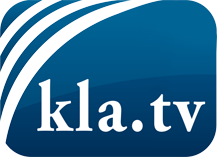 was die Medien nicht verschweigen sollten ...wenig Gehörtes vom Volk, für das Volk ...tägliche News ab 19:45 Uhr auf www.kla.tvDranbleiben lohnt sich!Kostenloses Abonnement mit wöchentlichen News per E-Mail erhalten Sie unter: www.kla.tv/aboSicherheitshinweis:Gegenstimmen werden leider immer weiter zensiert und unterdrückt. Solange wir nicht gemäß den Interessen und Ideologien der Systempresse berichten, müssen wir jederzeit damit rechnen, dass Vorwände gesucht werden, um Kla.TV zu sperren oder zu schaden.Vernetzen Sie sich darum heute noch internetunabhängig!
Klicken Sie hier: www.kla.tv/vernetzungLizenz:    Creative Commons-Lizenz mit Namensnennung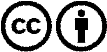 Verbreitung und Wiederaufbereitung ist mit Namensnennung erwünscht! Das Material darf jedoch nicht aus dem Kontext gerissen präsentiert werden. Mit öffentlichen Geldern (GEZ, Serafe, GIS, ...) finanzierte Institutionen ist die Verwendung ohne Rückfrage untersagt. Verstöße können strafrechtlich verfolgt werden.